Lección 8: Sumemos y restemos hasta 100Sumemos y restemos hasta 100 con fluidez.Calentamiento: Conversación numérica: Sumemos de acuerdo al valor posicionalEncuentra mentalmente el valor de cada expresión.8.1: Frente a frente: Sumemos y restemos hasta 100En cada ronda que juegues, escribe una ecuación que muestre el valor que encontraste.Ronda 1:Ronda 2:Ronda 3:8.2: Centros: Momento de escogerEscoge un centro.Cinco en línea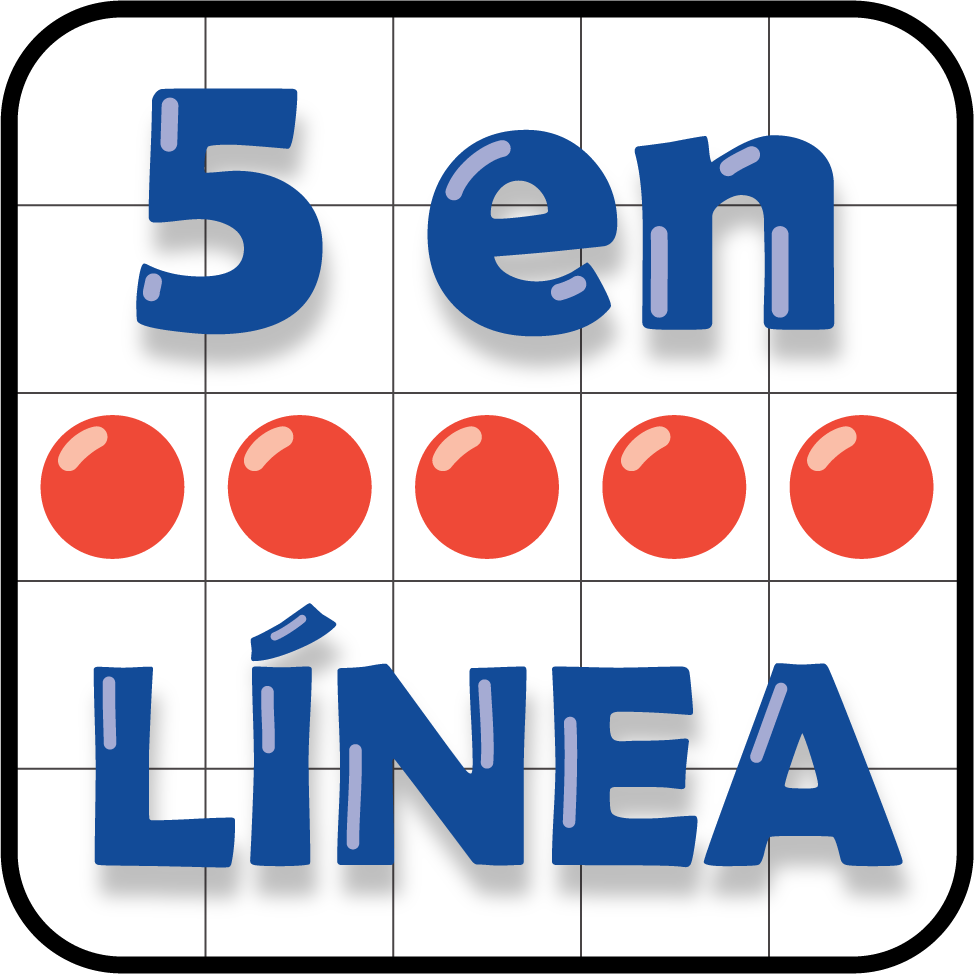 Números objetivo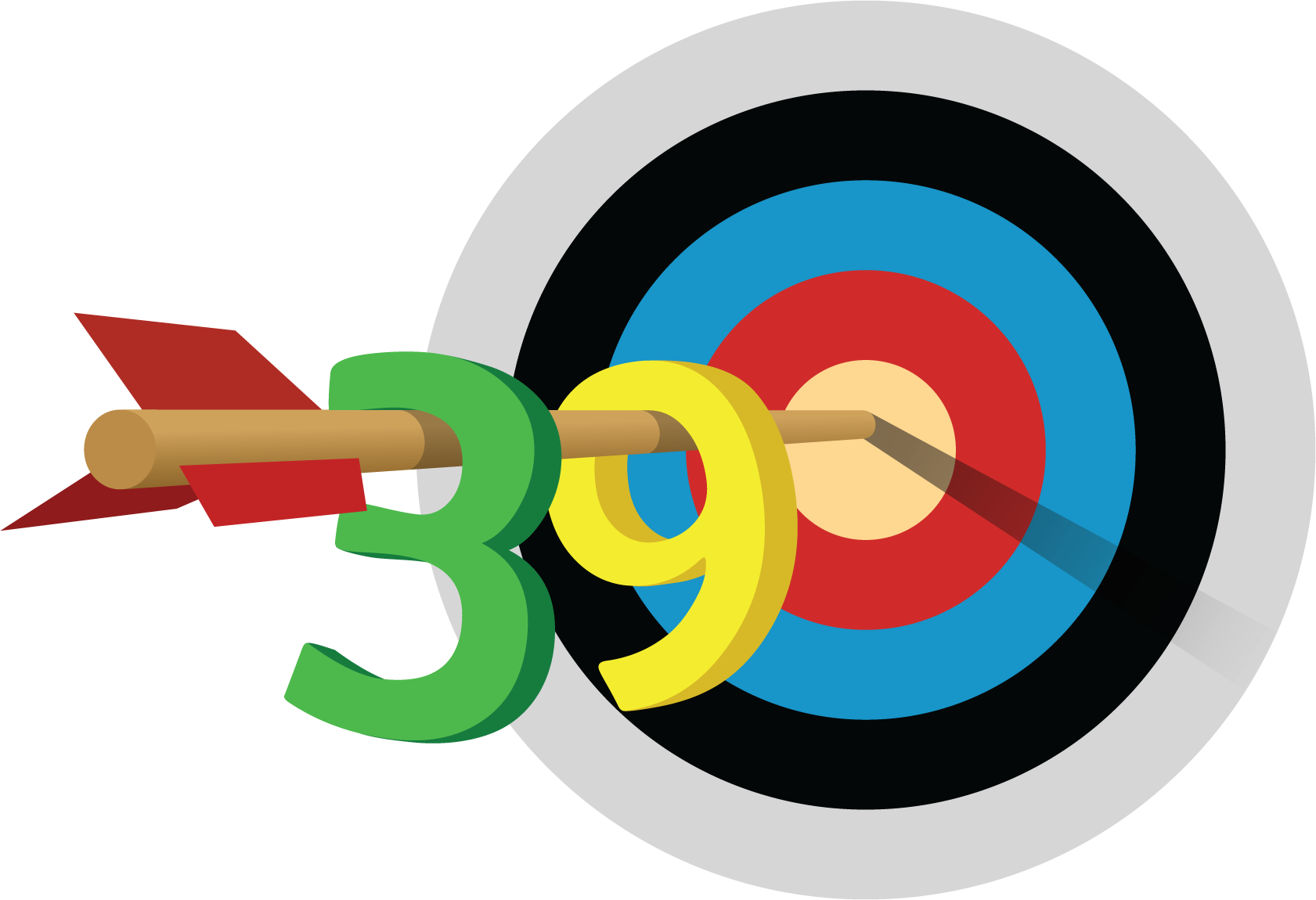 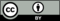 © CC BY 2021 Illustrative Mathematics®